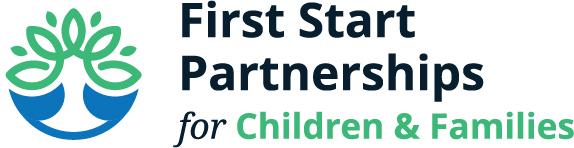 Consejo de Políticas14 de marzo de 20239:00 am871 Stanley Ave. Chambersburg, PAMiembros del Consejo de Políticas Presentes:  Steve Marvich, Shae Marvich, Heidi Calhoun, Minerva “Mimi” Roman, Sandy Miller, René BatresPersonal de FSP Presente:  Diane Hummel, Amy VanHorn, Stephanie Melgarejo, Jennifer Mercer, Jessica Hatch, Carolyn Clouser, Annette SearfossBienvenidaAmy dio la bienvenida a todos a la reunión y dio inicio a la reunión a las 9:07 am.Asuntos de la Reunión PreviaActa del mes de febrero:  Amy hizo un resumen de las actas de febrero. Steve Marvich presentó una moción para aprobar las actas de febrero. Heidi Calhoun apoya la moción. Moción aprobada.Finanzas de febrero y Gastos con Tarjeta de Crédito: Amy compartió que estamos en buena trayectoria en cuestión de gastos. Hay algunos gastos anuales que desajustan un poco las cosas, pero se compensarán. Hubo una discusión en torno a la diferencia en la línea de servicios de nutrición. Esta diferencia se debe a cuando recibimos las facturas y estamos un poco atrasados en recibir una factura de uno de nuestros proveedores. Las subvenciones estatales deberían gastarse al 66.7% y actualmente estamos al 67.5%. Las subvenciones federales deberían gastarse en un 58% y actualmente estamos en un 56.3%. Seguiremos supervisando las partidas individuales. Annette compartió que nunca hemos tenido que devolver dinero. Heidi Calhoun hizo una moción para aprobar los estados financieros de febrero y los gastos de la tarjeta de crédito tal como se presentaron. Steve Marvich apoyó la moción. La moción fue aprobada.Nuevos Asuntos:Propuesta 23-28. Plan Estratégico y Presupuesto Anual. Annette compartió que nos estamos embarcando en un nuevo Plan Estratégico de 5 años y vamos a pedir al Consejo de Política la aprobación y sus recomendaciones irán a nuestro Junta de Directores. Hoy les preguntamos si están de acuerdo en la dirección en la que vamos. En 2019 cambiamos nuestro nombre a First Start Partnerships for Children and Families. Nuestro Plan Estratégico actual tiene una meta de acreditación NAEYC. Queremos seguir centrándonos en la alta calidad. La toma de decisiones a nivel local en un centro comunitario es una idea transformadora. Annette compartió información de una presentación en power point que también fue imprimida y entregada al consejo de políticas. Hemos utilizado la ciencia de la aplicación, que identifica tres factores:  Organización, Liderazgo, Competencia. En los próximos 5 años nos centraremos en la competencia: selección, formación y asesoramiento del personal. Hemos examinado los datos de las evaluaciones comunitarias, la autoevaluación de las normas NAEYC y nos hemos preguntado si vamos por buen camino y cuál es el siguiente paso. Observamos los datos de First Start, los datos de la comunidad y los datos del autoestudio de NAEYC y en la intersección se encuentran los niños, las familias y las comunidades saludables. Nuestro enfoque de 5 años en el Plan Estratégico será Niños Saludables, Familias, Comunidades y escuelas. Steve también sugirió incluir las escuelas parroquiales. Las áreas médicas, dentales, vacunas y seguro médico antes de covid estaban al 100% y en 2022-2023 estaban entre 60-84%. Si vamos a tener niños sanos tenemos que saber lo que está disponible para ellos. Estamos viendo aumentos significativos  cada 2 años. En el área de Familias Saludables- 100% de nuestras familias recibirán al menos 1 servicio en 2028. En 2022 estábamos en el 66%. Comunidades Saludables- En 2022 nuestro total de voluntarios era de 86 (77 de ellos eran familias) para 2028 nos gustaría tener 400 voluntarios. Sabemos que esto requerirá formación, apoyo y entrenamiento. Annette le  preguntó al Consejo de Políticas si estamos en el camino correcto... todos estuvieron de acuerdo en que sí. René presentó una moción para aceptar el marco teórico y que vamos en la dirección correcta.  Mimi apoya la moción. Moción aprobada.Reducción del Número de Inscripciones:  Annette compartió que una reducción de las inscripciones aumentaría los salarios de los maestros líderes para que sean comparables a los maestros de las escuelas públicas. Para ello, tenemos que hacer una reducción de las inscripciones. El presidente Biden está alentando esto.  Syrita Clark que es nuestro contacto nos está animando a esto.  Actualmente tenemos 279 niños inscritos a través de Head Start Funding. Tendríamos que reducir el número de niños a unos 204.  Hay suficientes otros programas como HSSAP y Pre-K Counts para atender a estos niños. No perderíamos a ningunos niños que regresan y tenemos un lugar para los otros 70 niños.  Tendremos que finalizar esto a finales de marzo. Sería un aumento del 23% en los salarios. Utilizamos el 5,6% COLA primero y luego el 19%.Reporte del Director:Región Sur:  Greencastle, Tuscarora, WaynesboroVacantes de Personal- Todas en Waynesboro, 1 Maestro Asistente con Calificaciones de Líder, 1 Maestro Asistente, 1 Maestro Asistente de Edificio.Matriculación- Early Head Start está totalmente matriculado y todos los demás programas están matriculados al 96%.Discusión/preguntas/sugerencias de los miembros: Hubo algunas preguntas sobre aulas específicas y se decidió que lo mejor era hablar con los profesores o coordinadores de programas para abordar esas necesidades. No hubo más discusiones, preguntas o sugerencias en este punto.Aplazamiento de la reuniónSe aplaza la sesión a las 10:33 am. Próxima reunión:  martes, 18 de abril de 2023 9:00-10:30 am